Czy deklarują Państwo chęć zatrudnienia Stażysty po zakończeniu stażu na umowę o pracę lub współpracę z nim na podstawie umowy cywilnoprawnej?Tak	Nie		Wypełniony i podpisany formularz prosimy dostarczyć do …………………… 2014 roku na adres:Biuro Projektu Programowanie kariery – wparcie młodych osób na rynku pracyBiuro Karier, Uniwersytet Śląski w Katowicachul. Bankowa 1240-007 Katowicelub skan dokumentu pocztą elektroniczną na adres: bk@us.edu.pl ………………………………………………………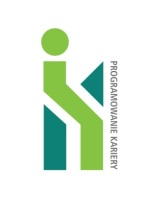 Załącznik nr 1 do Umowy o Realizacji Stażu przez Uczestnika/Uczestniczkę ProjektuData wpływu(uzupełnia pracownik Biura Projektu)Numer Podmiotu przyjmującego na staż(uzupełnia pracownik Biura Projektu)DANE OGÓLNEDANE OGÓLNENazwa podmiotuAdresNIPREGONOSOBA UPRAWNIONA DO REPREZENTOWANIA PODMIOTUOSOBA UPRAWNIONA DO REPREZENTOWANIA PODMIOTUImię i nazwiskoStanowisko Adres e-mailNumer telefonuOPIS MIEJSCA PRACY STAŻYSTYOPIS MIEJSCA PRACY STAŻYSTYDeklarowana  liczba przyjęcia StażystówNazwa działu, w którym Stażysta będzie odbywał stażPrzybliżony zakres obowiązków (prosimy o podanie obowiązków w  3-4 punktach)OSOBA WYZNACZONA DO KONTAKTU W SPRAWIE PROJEKTUOSOBA WYZNACZONA DO KONTAKTU W SPRAWIE PROJEKTUImię i nazwisko StanowiskoAdres e-mailNumer telefonuData i podpis przedstawicielaPodmiotu przyjmującego na staż